ОБЗОРсоциально-экономической ситуации в г.Барнауле за январь-ноябрь 2019 годаПромышленностьИндекс промышленного производства по полному кругу организаций составил 101,4%, в том числе обрабатывающие производства – 103,0%, обеспечение электрической энергией, газом и паром, кондиционирование воздуха – 90,7%; водоснабжение, водоотведение, организация сбора и утилизации отходов – 99,6%. Индекс промышленного производства по городу, %В обрабатывающих отраслях наибольший рост зарегистрирован в обработке древесины и производстве изделий из дерева и пробки (индекс производства – 184,7%), в ремонте и монтаже машин и оборудования (181%), в металлургии (178,9%), в производстве прочих транспортных средств и оборудования (150%), готовых металлических изделий (117,6%), прочей неметаллической минеральной продукции (111,7%), текстильных изделий (110,4%), и т.д.Снижены объемы производства автотранспортных средств, прицепов и полуприцепов 
(98,5%), пищевых продуктов (98%), резиновых и пластмассовых изделий (94,4%), химических веществ и продуктов (92%), напитков (89,5%), одежды (82,7%), и т.д.Индексы промышленного производства по районам города (полный круг организаций), %Бюджет городаВ бюджет города поступило 13234,3 млн. рублей, что составляет 
118,1% к соответствующему периоду прошлого года. Годовой план по доходам бюджета выполнен на 89,8%. Объём поступлений налоговых и неналоговых доходов составил 
6477,5 млн. рублей (106% к январю-ноябрю 2018 года) или 91,7% от плана на год. Структура доходов бюджета города, млн. рублейРасходная часть бюджета города исполнена в объеме 12716,6 млн. рублей, к январю-ноябрю 2018 года – 117,6%. Расходы бюджета за отчетный период составили 82,3% годовых назначений.Бюджетные инвестиции и жилищное строительствоНа реализацию адресной инвестиционной программы (далее – АИП) из бюджета города  направлено 335,6 млн. рублей, годовой план выполнен на 73,9% (в январе-ноябре 2018 года –              416,3 млн. рублей и 78% соответственно). Введено 374,6 тыс. кв.метров жилья (за январь-ноябрь 2018 года 452,6 тыс. кв.м. ), в том числе юридическими лицами – 278,7 тыс. кв.метров, индивидуальными застройщиками – 
95,9 тыс. кв.метров. Ввод в действие общей площади жилья, тыс. кв.метровМуниципальный заказДля обеспечения муниципальных потребностей заказчиками за отчетный период подано 1471 заявка на закупку товаров, выполнение работ и оказание услуг на сумму 4960 млн. рублей      (за январь-ноябрь 2018 года – 1414 заявок на 4329 млн. рублей соответственно).На официальном сайте госзакупок размещено 1258 заявок на сумму 4664,9 млн. рублей. 
По итогам завершенных процедур подлежит заключению 1095 контрактов на сумму 
4314,2 млн. рублей, из них заключено 1047 контрактов на сумму 3590,8 млн. рублей. Экономия составила 182,7 млн. рублей. Естественное движение населенияВ городе родилось 6274 человека (за январь-ноябрь 2018 года – 6995 человек), умерло           7316 человек (7499 человек соответственно), естественная убыль населения составила                 1042 человека (за январь-ноябрь 2018 года – убыль 504 человека). Коэффициенты рождаемости и смертности на 1000 человек населения, промиллеЗа январь-ноябрь в город прибыло 22980 человек (в 2018 году – 22399 человек), выбыло     20266 человек (20664 человека соответственно). Миграционный прирост составил 2714 человек           (1735 человек соответственно).Доходы населенияЗаработная плата по крупным и средним организациям за январь-октябрь 2019 года увеличилась на 8,6% к январю-октябрю 2018 года и составила 36455 рублей.По данным Алтайкрайстата на 01.12.2019 остается непогашенной просроченная задолженность по заработной плате в размере 2,6 млн. рублей перед 164 работниками.Просроченная задолженность по заработной плате, млн. рублейЦеныВ ноябре в Барнауле по сравнению с другими крупными городами Сибирского федерального округа зафиксированы минимальные цены на 10 из 24 социально значимых продуктов питания: рублейПоказателиЯнварь-ноябрьЯнварь-ноябрьПоказатели2018 г.2019 г.Индекс промышленного производства (по полному кругу организаций), %101,9101,4Ввод в действие жилых домов, тыс. кв.метров452,6374,6Индекс потребительских цен к декабрю предыдущего года на все товары и услуги по Алтайскому краю, %, в том числе:103,5103на продовольственные товары, %102,6102,5на непродовольственные товары, %105,1102,9на платные услуги, %102,3104Оборот розничной торговли (по крупным и средним организациям), млн. рублей74226,877437,8Оборот общественного питания (по крупным и средним организациям), млн. рублей765,7864,9Объем платных услуг населению (по крупным и средним организациям), млн. рублей28508,530579,7Среднемесячная заработная плата работников (по крупным и средним организациям) за январь-октябрь, рублей3362136455Фонд начисленной заработной платы (по крупным и средним организациям)  за январь-октябрь, млн.рублей52295,256366,7Уровень зарегистрированной безработицы, %0,30,3Нагрузка незанятого населения на одну заявленную вакансию, чел.0,20,2БарнаулИркутскКемеровоКрасно-ярскНово-сибирскОмскТомскБаранина (кроме бескостной), кг368,45399,15480,10469,21427,15414,69431,19Говядина (кроме бескостной), кг311,43331,41338,20362,27359,78311,57357,90Свинина (кроме бескостной), кг246,82300,21272,32305,24286,99245,62297,61Куры охлажденные и мороженые, кг144,78189,81135,40159,71145,46151,40144,73Рыба мороженая неразделанная, кг158,77153,22166,27178,08184,63165,13157,48Масло сливочное, кг456,60640,70561,61624,29597,54507,87464,93Масло подсолнечное, кг85,0198,6396,3997,9191,3594,34104,26Молоко питьевое, л51,9456,3852,4359,7958,6747,0257,85Яйца куриные, 10 шт.50,9965,3456,9660,9362,6156,3161,49Сахар-песок, кг29,4240,2833,2235,4134,6628,9934,94Чай черный байховый, кг642,58560,08606,20745,75869,61577,92610,64Соль поваренная пищевая, кг9,3714,5111,3617,5413,239,6614,07Мука пшеничная, кг27,7230,2529,4331,4632,3031,2230,96Хлеб ржано-пшеничный, кг56,1963,8055,5475,9773,7245,8756,27Хлеб и булочные изделия из пшеничной муки, кг46,9659,5238,7763,0255,2549,1544,23Рис шлифованный, кг60,0658,2873,5675,4770,8860,4566,59Пшено, кг60,6351,8769,3981,2966,8770,5169,10Крупа гречневая-ядрица, кг46,6253,8957,2557,1654,5948,5853,75Вермишель, кг54,1852,8071,5262,1475,6553,3258,03Картофель, кг14,0527,0616,1421,5917,4115,6216,67Капуста белокочанная свежая, кг14,5421,1116,4819,1115,6316,1118,35Лук репчатый, кг18,2325,3817,7323,1219,9016,8920,33Морковь, кг18,1840,9627,0233,2520,1112,9325,04Яблоки, кг92,56123,6596,56106,5492,0874,96107,03Непродовольственные товарыНепродовольственные товарыНепродовольственные товарыНепродовольственные товарыНепродовольственные товарыНепродовольственные товарыНепродовольственные товарыНепродовольственные товарыДоска обрезная, м39430,1210265,318248,648903,509224,968517,278246,21Плиты древесностружечные, м2237,68282,61242,37286,75230,84233,30237,60Цемент тарированный, 50 кг318,58398,11295,76354,66360,12308,26348,59Стекло оконное листовое, м2496,34567,00694,98515,51493,39595,03447,26Кирпич красный, 1000 шт.9579,9312653,579473,0111769,0612644,778332,908810,87Уголь, т3029,202182,551247,512066,633299,623153,713121,67Дрова, м31262,941209,69703,751560,61943,951429,291126,22Дизельное топливо, л48,2348,5848,5950,7649,6848,1250,60Бензин автомобильный марки АИ-92, л41,0341,5940,7541,2341,1041,1740,41Бензин автомобильный марки АИ-95, л42,9944,0743,4543,4444,3344,0142,83Платные услугиПлатные услугиПлатные услугиПлатные услугиПлатные услугиПлатные услугиПлатные услугиПлатные услугиВзносы на капитальный ремонт, м25,266,106,717,677,056,707,08Водоснабжение горячее, м3144,33100,4935,26122,17108,1998,83143,63Водоснабжение холодное и водоотведение, м337,5129,2550,8040,9132,8037,0279,17Отопление, Гкал1897,981392,91778,751704,981384,741559,651812,07Плата за жилье в домах гос. и мун. жил. фонде, м2 общей площади22,3824,6426,5529,0732,3631,4925,30Помывка в бане в общем отделении, билет242,38250,00342,83307,23265,44220,00223,25Услуги по организации и выполнению работ по эксплуатации домов ЖК, ЖСК, ТСЖ, м2 общей площади15,0721,1525,3925,2424,2419,4717,19Электроэнергия по объему потребления 100 кВт.ч в квартирах:Электроэнергия по объему потребления 100 кВт.ч в квартирах:Электроэнергия по объему потребления 100 кВт.ч в квартирах:Электроэнергия по объему потребления 100 кВт.ч в квартирах:Электроэнергия по объему потребления 100 кВт.ч в квартирах:Электроэнергия по объему потребления 100 кВт.ч в квартирах:Электроэнергия по объему потребления 100 кВт.ч в квартирах:Электроэнергия по объему потребления 100 кВт.ч в квартирах:без электроплит409,00111,00343,00258,00268,00406,00350,00с электроплитами333,00111,00240,00290,00268,00284,00245,00- минимальные цены - максимальные цены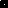 